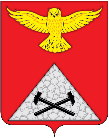                  АДМИНИСТРАЦИЯ ЮРГАМЫШСКОГО МУНИЦИПАЛЬНОГО ОКРУГА КУРГАНСКОЙ ОБЛАСТИПОСТАНОВЛЕНИЕО введении особого противопожарного режима на территории Юргамышского муниципального округа Курганской области В соответствии со статьей 30 Федерального закона от 21.12. 1994 г. № 69-ФЗ «О пожарной безопасности», статьей 15 Закона Курганской области от 31.12. 2004 года № 17 «О пожарной безопасности Курганской области», постановлением Правительства Курганской области от 04.04.2023 г. №76 «О введении особого противопожарного режима на территории Курганской области»,  в связи с повышением пожарной опасности на территории Юргамышского муниципального округа Курганской области, необходимостью реализации дополнительных требований пожарной безопасности, Администрация Юргамышского муниципального округа Курганской областиПОСТАНОВЛЯЕТ:1. Ввести с 05 апреля 2023 года особый противопожарный режим на территории Юргамышского муниципального округа Курганской области (далее – Юргамышский МО).2. На время действия особого противопожарного режима установить дополнительные меры пожарной безопасности, в том числе повсеместно запретить:1) сжигание мусора и травы, в том числе и на индивидуальных приусадебных участках;2) посещение гражданами мест отдыха в лесных массивах;3) проведение сельхозпалов на полях сельхозпредприятий;4) проведение лесозаготовок и использование техники на полевых работах, не имеющих искрогасителей.3. Руководителю Управления по по гражданской обороне и защите населения от чрезвычайных ситуаций Юргамышского муниципального округа Курганской области (далее – Управление), руководителям территориальных отделов Юргамышского МО:1) организовать дежурство должностных лиц и патрулирование по населенным пунктам и прилегающим к ним территориям;2) проверить противопожарные разрывы и минерализованные полосы вокруг населенных пунктов, учреждений отдыха, детских оздоровительных организаций, объектов экономики, произвести их обновление, при необходимости обеспечить создание новых минерализованных полос;3) активизировать деятельность добровольных пожарных в границах Юргамышского МО, с целью привлечения к участию в тушении природных пожаров, а также в патрулировании населенных пунктов и лесных массивов, проведения профилактических мероприятий;4) привлечь от организаций на тушение пожаров дополнительное количество водовозной и землеройной техники;5) обеспечить свободный доступ и беспрепятственный подъезд пожарной техники к источникам противопожарного водоснабжения;6) предусмотреть подвоз воды для заправки пожарных машин при локализации и ликвидации очагов пожаров, удаленных от источников пожарного водоснабжения;7) уточнить планы и места временного переселения (эвакуации) населения из районов, опасных для проживания, с предоставлением стационарных или временных жилых помещений;8) совместно с сотрудниками отделения надзорной деятельности и профилактической работы по Юргамышскому району УНД ПР ГУ МЧС России по Курганской области (по согласованию), представителями МО МВД РФ «Юргамышский» УМВД России по Курганской области (по согласованию) организовать проведение подворовых обходов для ознакомления жителей с требованиями по обеспечению мер пожарной безопасности.4. Управлению, совместно с отделением надзорной деятельности и профилактической работы по Юргамышскому району УНД ПР ГУ МЧС России по Курганской области (по согласованию):- усилить противопожарную пропаганду, освещать в средствах массовой информации необходимость соблюдения правил пожарной безопасности, оперативную информацию о действующих пожарах, информацию о пожарной обстановке;- через средства массовой информации довести до населения информацию об ужесточении действия санкции статей 8.32 и 20.4  Кодекса Российской Федерации об административных правонарушениях о нарушениях требований правил пожарной безопасности в период особого противопожарного режима.5. Рекомендовать руководителям сельскохозяйственных организаций, крестьянских (фермерских) хозяйств, расположенных на территории Юргамышского МО:- обеспечить на объектах сельскохозяйственного производства реализацию мероприятий по соблюдению требований пожарной безопасности, в том числе по недопущению сжигания стерни, пожнивных остатков и разведения костров на землях сельскохозяйственного назначения;- организовать очистку земель сельскохозяйственного назначения от сухой травянистой растительности, пожнивных остатков, мусора и других горючих материалов и организовать выполнение мероприятий, исключающих возможность перехода огня на населенные пункты и объекты инфраструктуры, а также на земли лесного фонда;- содержать в исправном состоянии дороги, проезды, подъезды к зданиям, сооружениям и водоисточникам;- оборудовать искрогасителями технику, задействованную в сельскохозяйственном производстве;- организовать круглосуточную охрану животноводческих помещений, мест складирования грубых кормов и зерновых культур;- запретить складирование грубых кормов, зерновых культур на расстоянии ближе 50 метров от животноводческих помещений и других строений.6. Рекомендовать руководителям объектов для переработки древесины и других лесных ресурсов:- предусмотреть противопожарные расстояния от объектов для переработки древесины и других лесных ресурсов до кромки лесных насаждений, устройство минерализованных полос;- обеспечить в период пожароопасного сезона в нерабочее время охрану объектов для переработки древесины и других лесных ресурсов;- содержать территорию, на которой располагаются объекты для переработки древесины и других лесных ресурсов, очищенной от мусора, порубочных остатков, щепы, опилок и других горючих материалов;- оборудовать искрогасителями технику, задействованную в переработке древесины и других лесных ресурсов.7. Опубликовать настоящее постановление в информационном бюллетене «Юргамышский вестник» и разместить на официальном сайте Администрации Юргамышского муниципального округа Курганской области.8. Контроль за исполнением настоящего постановления возложить на руководителя Управления по гражданской обороне и защите населения от чрезвычайных ситуаций Юргамышского муниципального округа Курганской области.Глава Юргамышского муниципального округа Курганской области                                                                                  А.Ю. ЧесноковКоролев В.М.9-25-42от « 05» апреля 2023 года № 179      р. п. Юргамыш